April/May 2018 Mileage Maps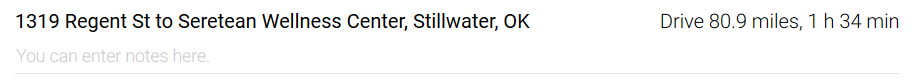 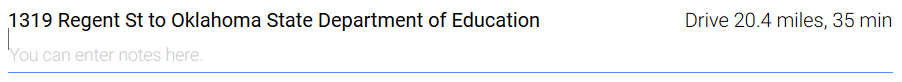 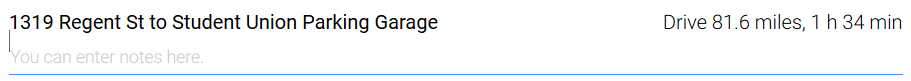 